Supplementary MaterialAppendix A: Tables Table A1. Input parameters for the energy-based mass balance model on MZ15 glacierAppendix B: Figures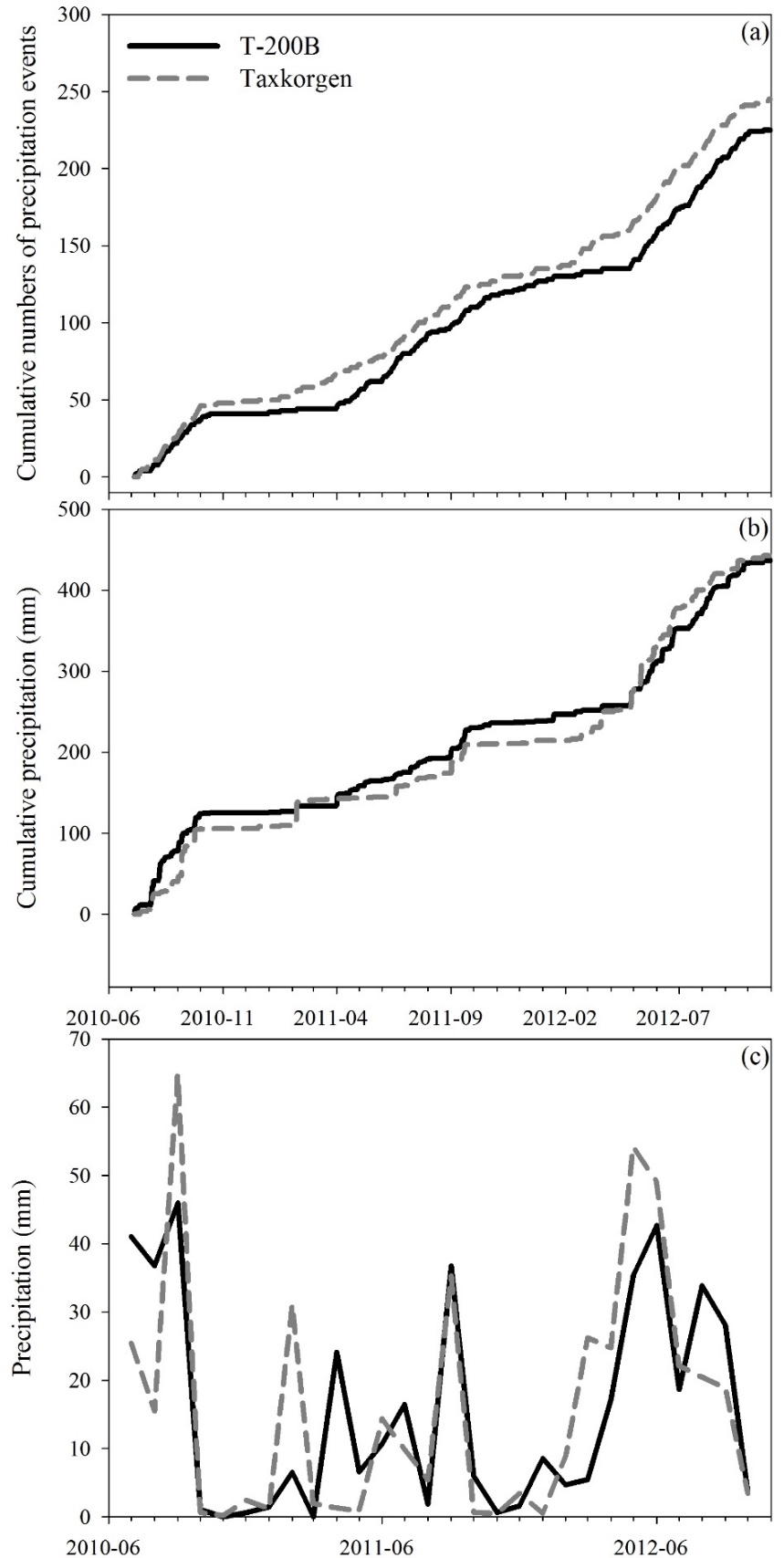 Figure B1 Comparison of the observed and reconstructed cumulative numbers of precipitation occurrence events, cumulative precipitation amounts and monthly precipitation 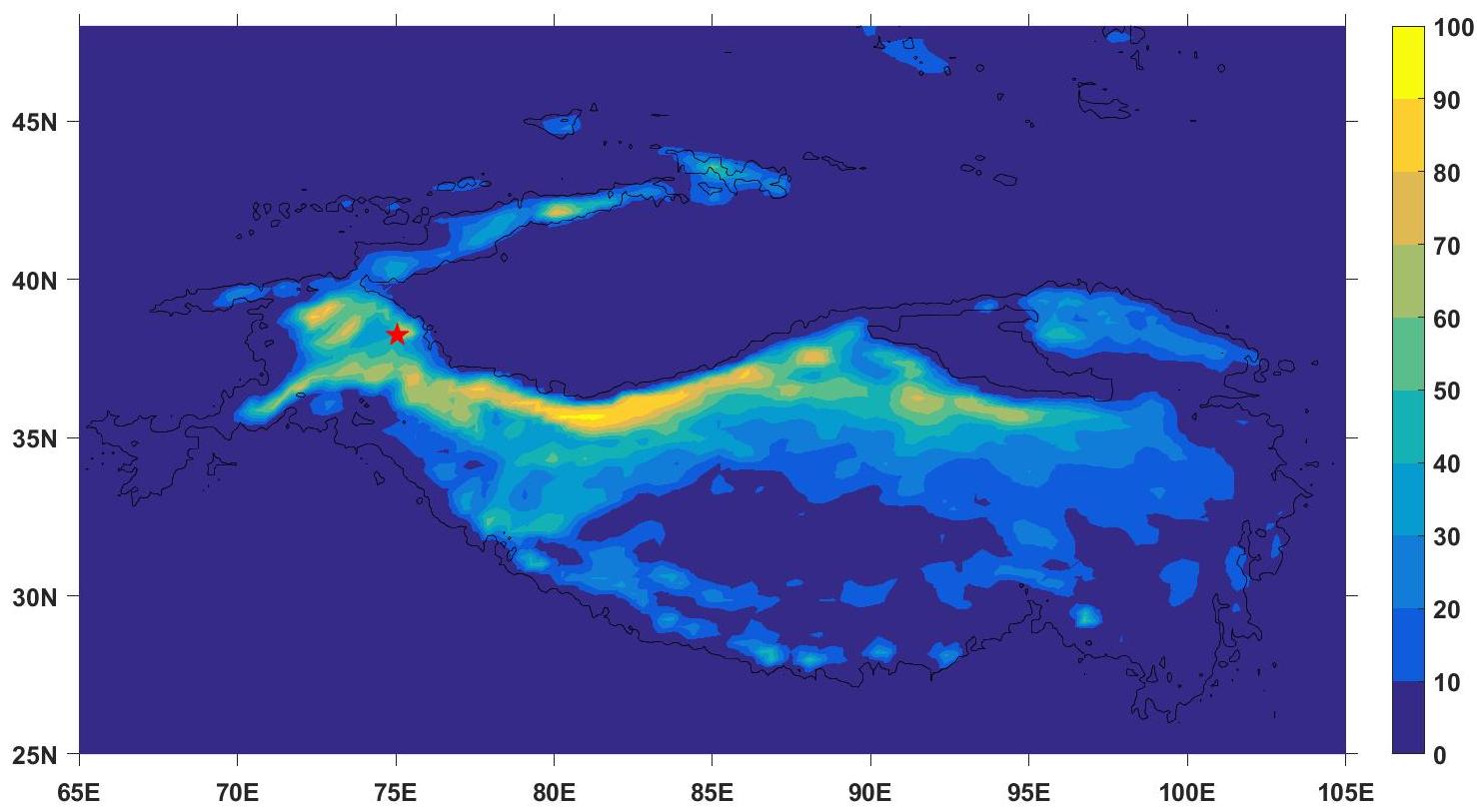 Figure B2 The mean ratio of snowfall to precipitation in the ablation season from 2001 to 2014 on the TP. Snowfall and precipitation were from the High Asia Refined analysis with 30 km resolution. And red star indicated that the site of MZ15 glacier.Appendix C: Parameterizations used in the mass balance modelC1: Incoming shortwave radiationThe direct component (I) of incoming shortwave radiation is calculated as follows:                                (C1)where DF is the diffuse fraction of total incoming shortwave radiation, Qˈn is the equivalent radiation received by a surface normal to the sun’s rays, Z is the angle of the sun above the horizon, Zˈ is the angle of the slope from the horizontal (always positive), A is the solar azimuth (defined as degrees from due south; positive values indicate west of due south and negative values indicate east of due south), and Aˈ is the aspect of the slope (measured as degrees from due south, positive values indicate west of due south and negative values indicated east of due south) (Arnold and others, 1996). Qˈn and DF are calculated as follows:                                                         (C2)                                                        (C3)where Smeasured is the incoming shortwave radiation measured in a horizontal plane at an AWS, and n represents the cloud cover. For complete cloud cover, n=1, and 80 percent of global radiation is diffuse, decreasing to 15 percent for a clear sky, when n=0. n is calculated as follows:                                                             (C4)where K is the theoretical maximum incoming shortwave radiation under a cloud-free sky. K is calculated as follows:                                                        (C5)where I0 is the solar constant (1368 W/m2), Ψ is the atmospheric clear-sky transmissivity (075), P is atmospheric pressure, P0 is mean atmospheric pressure at sea level (100 000 Pa) and θ is the solar zenith angle. The diffuse component (D) of incoming shortwave radiation is calculated as follows:                                         (C6)where aterrain is the mean albedo of the snowpack or glacier, and Vsky is the sky view factor.The incoming shortwave radiation flux is calculated as:                                                                 (C7)The influence of topographic shading on incoming shortwave radiation differs widely in its degree of importance between glaciers, ice caps and even between regions of a single ice mass (Arnold et al., 1996). If the grid cell being considered is topographically shaded, the direct radiation is set to zero. Topographic shading is calculated on an hourly basis using the method proposed by Hock and Holmgren (2005). The code can be downloaded from http://regine.github.io/meltmodel/. Daily mean incoming shortwave radiation flux are applied to the energy-based mass balance model.C2: Albedo Daily albedo (α) is calculated by the method recommended by Oerlemans and Knap (1998), as a function of snow fall frequency and depth as follows:                                          (C8)                                         (C9)Where αs is the fresh snow albedo, αice is the ice albedo, d is the snow depth, d* is the characteristic scale for snow depth, αfirn is the firn albedo, s is the time since the last snowfall event, i is the actual time and t* is time scale.C3: Incoming longwave radiationThe sky longwave radiation in an open environment, Lo↓ (W/m2), is written as follows:                                   (C10)where σ is the Stefan–Boltzmann constant, e is the daily mean air vapor pressure (hPa), Ta is the daily mean temperature (K), C1, C2, C3 and C4 are constants, and τ is the bulk atmospheric transmissivity, which is calculated as follows:                                                           (C11)where STOA is the extra-terrestrial radiation.Assuming isotropic sky and terrain radiance, the surface longwave radiation in rugged terrain is simply written as follows:                                             (C12)where ε is the terrain emissivity, which is close to unity for most natural surfaces, and TS is the temperature of the emitting terrain (K), which is computed as follows:                                                                (C13)for emitting ice and snow surfaces (which have the highest emissions), and                                                             (C14)for emitting rock faces, where ct = 0.01 K W-1 m2. C4: Outgoing longwave radiationLout is computed conventionally by the Stefan-Boltzmann law from surface temperature (TS)                                                    (C15)and surface emissivity (ε equal to 1).C5: Turbulent heat exchangeTurbulent heat fluxes are calculated using the bulk method as follows:                                                    (C16)                                                    (C17)Where Hsen is the sensible heat flux; Hlat is the latent heat flux; ρair is the density of air (kg m-3); cp is the specific heat of air at constant air pressure (1006 J kg-1 K-1); Cd is the bulk coefficient for sensible and latent heat; u is the wind speed (m s-1) at the 2 m level; q is the specific humidity at the 2 m level; qs is the specific humidity at the snow/ice surface.C6: Subsurface energy, subsurface temperature and Refreezing of waterSubsurface energy, subsurface temperature and Refreezing of water are calculated using the methods of Fujita and Ageta (2000). The detailed formulaes can be seen in Fujita and Ageta (2000).C7: Snow Accumulation (Psnow)The estimation of Psnow considerably affects the glacier mass balance through the snowfall-albedo link (Mölg and Scherer, 2012). Generally, Psnow is modeled by the total daily precipitation (P) and two critical air-temperature thresholds for rain (Train) and snow (Tsnow). When air temperature (Ta) is above/below Train/Tsnow, Psnow equals to zero or P. Within these two temperature ranges, Psnow were calculated from linear interpolation with the following equation:                                   (C18)AbbreviationParameterValuesAbbreviationParameterMZ15MZ15Trate (ºC/100m)vertical air temperature gradient-0.67-0.67Prate (%/m)vertical precipitation gradient0.0550.055Pcorr (%)Precipitation correction3737Pressrate (hpa/100m)vertical air pressure gradient-7.58-7.58Zth (cm)snowfall event threshold88Tsnow (°C)phase threshold for snow00Train (°C)phase threshold for rain22PP_snowfraction of Snet absorbed in snow surface layer0.020.02PP_icefraction of Snet absorbed in ice surface layer0.040.04αsnowfresh snow albedo0.780.78αfirnfirn albedo0.530.53t* (day)albedo time scale4.54.5d* (cm)albedo depth scale88aice (°C-1)parameter of ice albedo0.30.3C1 ((K/hPa)C2)parameter of Lin1.0341.034C2parameter of Lin8.6348.634C3parameter of Lin1.6441.644C4parameter of Lin0.6040.604CSsnow exchange coefficient of turbulent heat flux0.0020.002CLice exchange coefficient of turbulent heat flux0.0020.002ρsnow (kg/m3)fresh snow density200200ρice (kg/m3)Ice density900900ρfirn (kg/m3)initial snow density410410Tf (ºC) fixed bottom temperature at 10 m-3.9 -3.9 